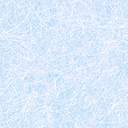 プレゼン道場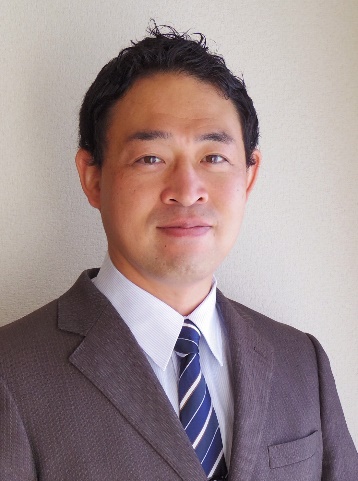 プロフィール	◆対象ＮＰＯ、市民活動に関心のある方ＮＰＯ、市民活動に関心のある方◆定員　２４人（先着順）◆申込期限平成29年6月22日（木）　　　　　　　　　　　　　平成29年6月22日（木）　　　　　　　　　　　　　 ◆受講料　無料 ◆主催前橋市市民活動支援センター前橋市市民活動支援センター